КРАТКОЕ ОПИСАНИЕ ТУРА:Первый день в Москве в рамках тура посвящен обзорной экскурсии по городу. Вы увидите основные достопримечательности центра столицы РФ: Красную площадь, Храм Христа Спасителя, Новодевичий монастырь, Старый Арбат и т.д. Вечером вас ждет свободное время для самостоятельного осмотра достопримечательностей. При желании вы сможете совершить прогулку по Москве-реке на катере или теплоходе.На следующий день вы в составе экскурсионной группы отправитесь в Третьяковскую галерею, после чего посетите Царицыно. Перед отправлением в Минск у вас будет возможность совершить необходимые покупки в торговом центре «IKEA-MEGA-АШАН». ПРОГРАММА АВТОБУСНОГО ТУРА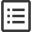 1ДЕНЬ19:00 – отправление  из Минска. Транзит по территории РФ.2ДЕНЬПрибытие в Москву. Завтрак. Обзорная экскурсия по центральным площадям и улицам: увидим Храм Христа Спасителя, Поклонную гору, Воробьевы горы, московские высотки, мосты через Москву-реку, Новодевичий монастырь (наружный осмотр). Пешеходная экскурсия по главной площади Москвы — Красной площади. Во время экскурсии Вы познакомитесь с историей древнейшего сооружения Москвы — Кремлем. Заселение в отель. Свободное время.Экскурсия по Старому Арбату, который является старейшим историческим районом, где проживали знаменитые писатели и поэты, композиторы и другие творческие личности. Тут находится мемориальная квартира Александра Пушкина, театр имени Вахтангова, Спасопесковская площадь, а также многое другое. В 1986 году улица стала чисто пешеходной, благодаря чему тут появились уличные музыканты и художники.Самостоятельное возвращение в гостиницу. Свободное время. Ночлег.По желанию (за доп.плату): прогулка на экскурсионном катере по Москве-реке.3ДЕНЬ8.00-9.00 — завтрак, после которого произойдет выселение из отеля.Музейное время на посещение Третьяковской галереи, которая представляет собой музей русского изобразительного искусства, где можно увидеть картины великих авторов И. Е. Репина, И. И. Шишкина, И. Н. Крамского, В. И. Сурикова и прочих.Экскурсия в государственный историко-архитектурный, художественный и ландшафтный музей-заповедник «Царицыно». Царицыно — одно из самых необыкновенных мест столицы. Земля, которую теперь занимает музей-заповедник «Царицыно», таит в себе глубокую историческую память, уходящую корнями во времена древних вятичей, связанную с именами знатных боярских и княжеских родов Стрешневых, Голицыных, Кантемиров и пр…Посещение крупнейшего торгового центра «IKEA — MEGA — АШАН».Отъезд в Минск ориентировочно в 19-00. Транзит по территории РФ, РБ4ДЕНЬПрибытие в Минск ориентировочно в 10.00ДОПОЛНИТЕЛЬНОЕ ОПИСАНИЕ ТУРАСтоимость тура*:взрослый от 1 805 000 бел.руб (эквивалент 120$*)+300 000 б.р,В стоимость тура входит:проезд комфортабельным автобусомпроживание в гостинице «Максима Ирбис\Заря\Славия» 3* (2-х местные номера с удобствами )2 завтракаэкскурсии по программе, услуги гида- экскурсовода;В стоимость тура не входит:медстраховкаобеды, ужины — от 350 руб;Входные билеты в Третьяковскую галерею – 350 руб.;Экскурсия в Царицыно – 650 рубПрогулка на катере — 700 руб.* Примечание:возможно изменение стоимости тураоплата по внутреннему курсу оператора в бел. руб./оплата принимающей стороне взимается сотрудниками принимающей стороны за пределами РБэкскурсии за дополнительную стоимость состоятся только при общем согласии группы на их проведение и оплачиваются принимающей стороне в стране пребывания.порядок и время проведения экскурсий могут быть изменены на месте